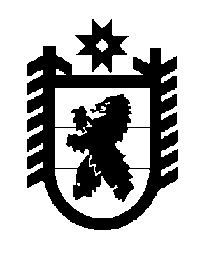 Российская Федерация Республика Карелия    ПРАВИТЕЛЬСТВО РЕСПУБЛИКИ КАРЕЛИЯПОСТАНОВЛЕНИЕот 2 февраля 2015 года № 30-Пг. Петрозаводск О внесении изменений в постановление Правительства 
Республики Карелия от 30 декабря 2013 года № 380-ППравительство Республики Карелия п о с т а н о в л я е т:Внести в Порядок проведения оценки регулирующего воздействия проектов нормативных правовых актов Республики Карелия и экспертизы нормативных правовых актов Республики Карелия, утвержденный постановлением Правительства Республики Карелия от 30 декабря 2013 года № 380-П (Собрание законодательства Республики Карелия, 2013, № 12, 
ст. 2311), следующие изменения:1) пункты 2, 4 признать утратившими силу;2) в пункте 7 слова «определяет, подлежат или нет проекты ОРВ,» исключить.           Глава Республики  Карелия                       			      	        А.П. Худилайнен